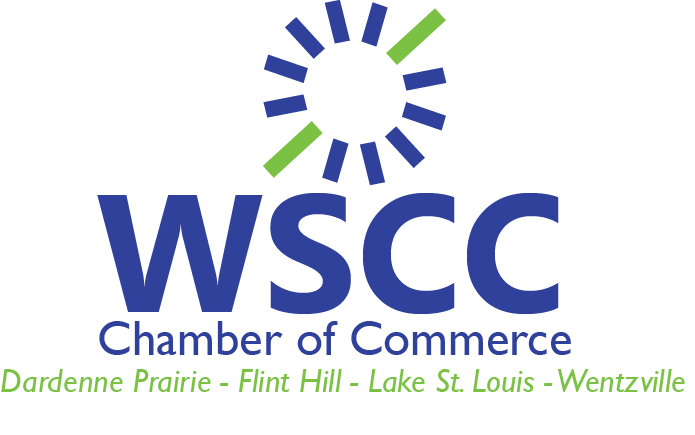 WSCC Chamber Inspire Award Nomination FormThe WSCC Chamber Inspire Award recognizes significant contributions of a member of the Western St. Charles County Chamber of Commerce to the life and welfare of a fellow chamber member, the local community, and area residents. This award is presented monthly in recognition of a chamber members outstanding service to a fellow member or to the local community.Nominee Name_____________________________________________________________________________________Nominee Phone #__________________________ Nominee Business__________________________________________Your Name_________________________________________ Your Phone #_____________________________________Your Business____________________________________ Your Email__________________________________________Narrative (Reasons for Nomination):___________________________________________________________________________________________________________________________________________________________________________________________________________________________________________________________________________________________________________________________________________________________________________________________________________________________________________________________________________________________________________________________________________________________________________________________________________________________________________________________________________________________________________________________________________________________________________________________________________________________________________________________________________________________________________________________________________________________________________________________________________________________________________________________________________________________________________________________________________________________________________________________________________________________________________________________________________________________________________________________________________________________________________________________________________________________The Chamber Inspire Award Committee will select a recipient monthly. Winners will be surprised and announced at the General Membership Meetings each month. Western St. Charles County Chamber of Commerce- 207 S. Linn Avenue, Wentzville, MO 63385 (636)327-6914Tony Mathews- info@gowscc.com 	`Jenna Whitmore- jenna@gowscc.com